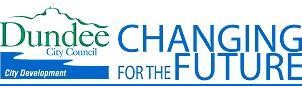 Town and Country Planning (Scotland) Act as amended by the Planning Etc (Scotland) Act 2006, Section 27B NOTICE OF COMPLETION OF DEVELOPMENT There is a legal requirement on the person who completes this development to indicate the date of completion on this form.  Please return the form to the address below as soon as practicable after  the development concerned has been completed. If the person in receipt of the application Decision Notice is not the person who completes the development please inform them of this requirement. It is advisable to keep a copy of the completed form and attach it to the Decision Notice. Reference Number of planning application to which this Notice relates ………………………… Date of Decision Notice : ……………………………….. Full name and address of the person completing the development Name……………………………………………………………………………………………………………………… Address…………………………………………………………………………………………………………………… ……………………………………………………………………………………………………………………………… ……………………………………………………………………………………………………………………………… Tel No…………………………………Email..………………………………………………………………………….. PLEASE SEND THIS COMPLETED FORM TO : The Enforcement Team, City Development Department, Floor 6 Dundee House, 50 North Lindsay Street Dundee DD1 1LS OR EMAIL IT  TO      planningenforcement@dundeecity.gov.uk 